Цель: развитие речевого выдоха, целенаправленной воздушной струи, силы выдоха.Вырезать из потолочной плитки снежинки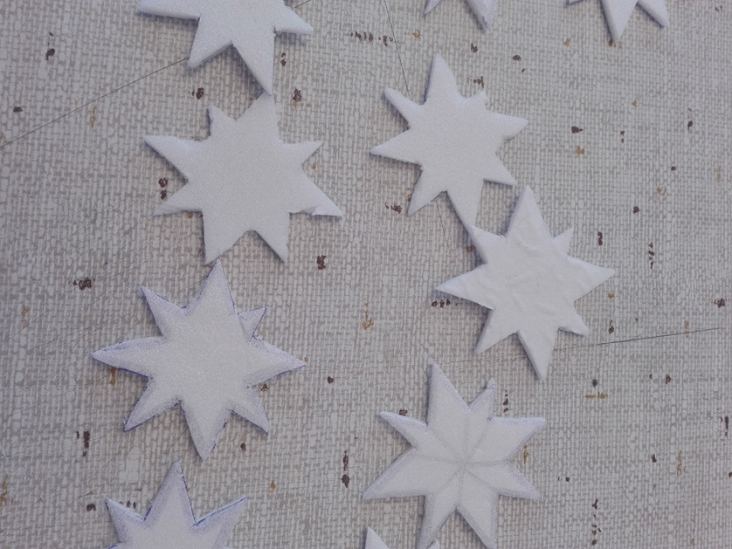 Взять пластмассовый стакан, иглу, белую нить.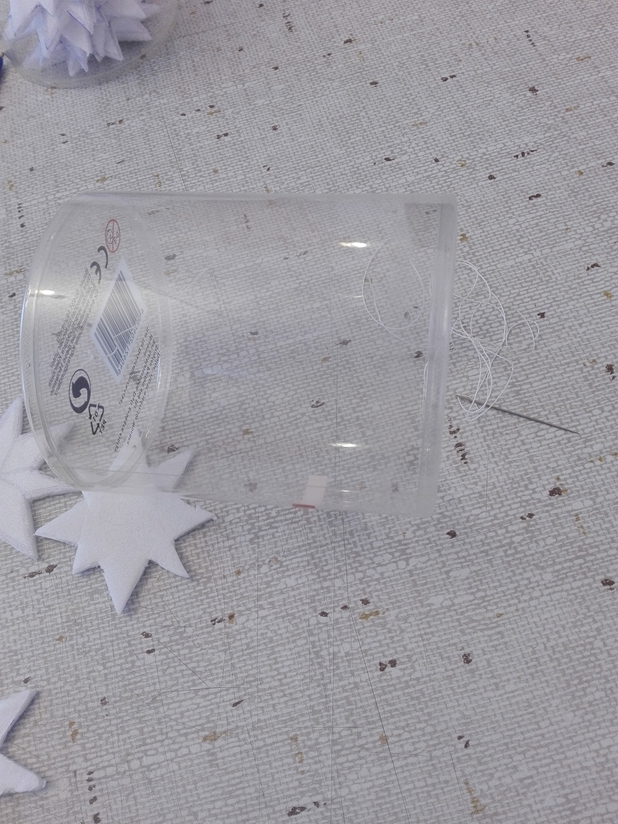 Пришить «снежинку» к стаканчику.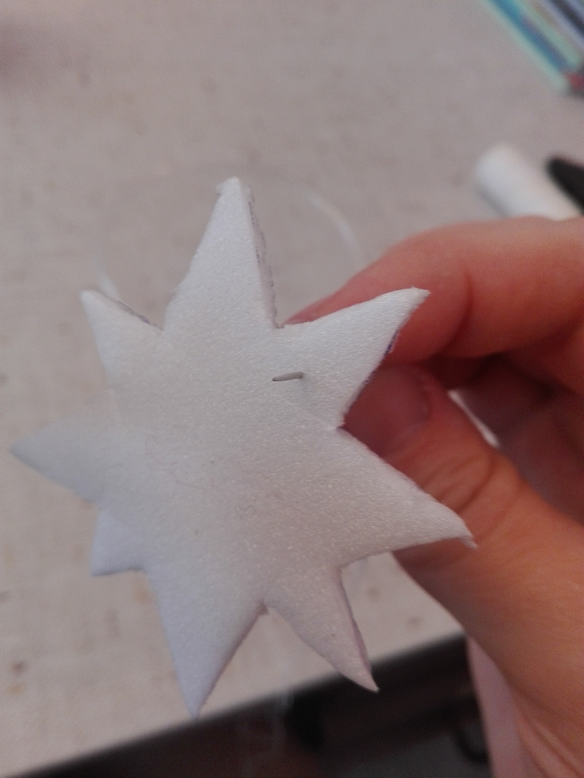 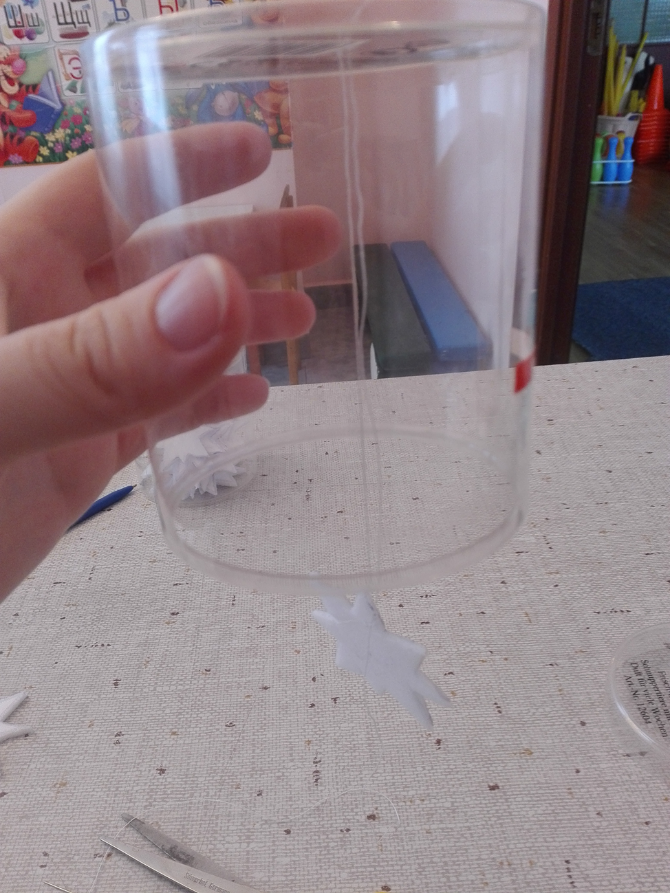 Пришить остальные «снежинки» на разном уровнеПособие готово.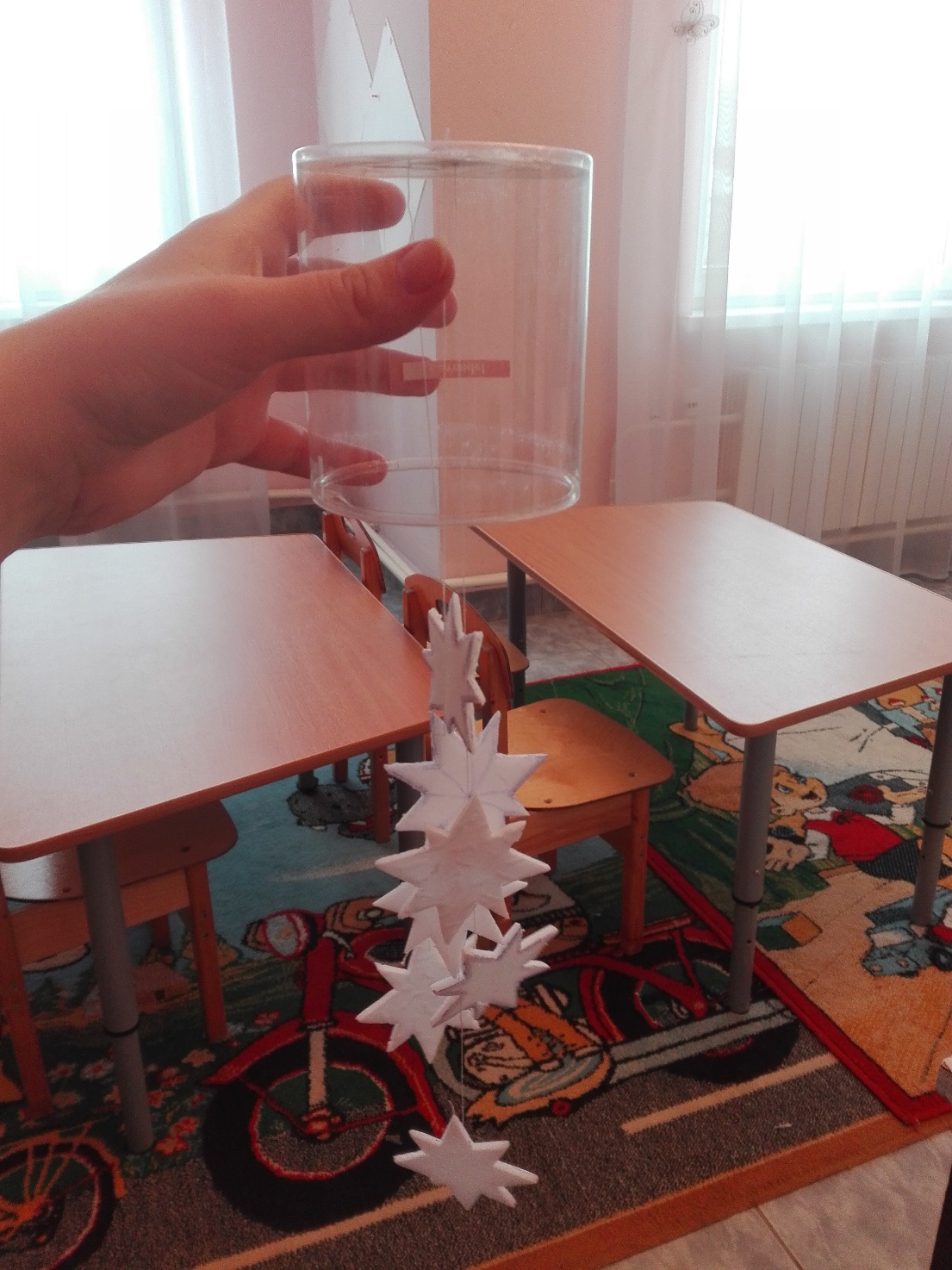 